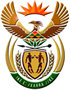 DEPARTMENT: PUBLIC ENTERPRISESREPUBLIC OF SOUTH AFRICANATIONAL ASSEMBLYQUESTION FOR WRITTEN REPLYQUESTION NO.: 3109QUESTION:3109.	Mrs V van Dyk (DA) to ask the Minister of Public Enterprises: With reference to the (a)(i) Boegoebaai Port and Green Hydrogen2 Special Economic Zone (SEZ) and (ii) Boegoebaai Port and Rail Strategic Integrated Project (SIP) and (b) Namakwa Mineral Processing SEZ, how will affected communities benefit directly should the SIP and SEZ projects be agreed upon?				NW3817E REPLY: According to the information received from Transnet(i)(ii) and (b)The planning phase of the port and Rail development has shown that there exists a potential of 13 000 jobs that will be required for the port construction. Transnet’s short-term goal is to prioritize the training, development, and skilling of the local community from Richtersveld.